КРАСНОЯРСКАЯ  РЕГИОНАЛЬНАЯ ДЕТСКО-МОЛОДЕЖНАЯ ОБЩЕСТВЕННАЯ ОРГАНИЗАЦИЯ
«НАУЧНОЕ ОБЩЕСТВО УЧАЩИХСЯ»МУНИЦИПАЛЬНОЕ БЮДЖЕТНОЕ ОБРАЗОВАТЕЛЬНОЕ УЧРЕЖДЕНИЕ
«СРЕДНЯЯ ОБЩЕОБРАЗОВАТЕЛЬНАЯ ШКОЛА № 6»Тема «Интуиция»Городской  Форум «Юниорье Ачинска»Секция психологияТип работы: исследовательскаяВыполнил: уч-ся 4 кл. МБОУ
 «Средняя школа № 6»   Столяр Кирилл АндреевичРуководитель: учитель информатики МБОУ «Средняя школа № 6», 
Потёмкин Алексей СергеевичАчинск, 2014г.СОДЕРЖАНИЕ ВВЕДЕНИЕОднажды по телевизору началась телепередача «Битва экстрасенсов». После того, как я посмотрел несколько серий, мне захотелось узнать, как самому стать экстрасенсом. Я думаю, что экстрасенсы используют «шестое чувство» - интуицию и хочу тоже научиться её использовать. Проблема:  я не знаю, что такое интуиция, как её развивать и измерять.Цель исследования – узнать, что такое интуиция, найти способы, чтобы её измерять и развивать.Гипотеза: я предполагаю, что люди с хорошей интуицией лучше решают примеры по математике, чем люди с пониженным уровнем интуиции.Задачи: узнать, что такое интуиция, как её измерять и развиватьнайти хороший способ измерять интуицию и опробовать егосравнить людей с разными показателями интуициипроверить гипотезу: действительно ли у людей с высокой интуицией хорошие отметки по математикенайти способы развить интуицию и проверить их на одном человекесравнить результаты и подвести итогиОбъект исследования – интуиция человека.Предмет исследования – способы развития интуиции.Методы исследования: анализ литературы, эксперимент, самонаблюдение.ГЛАВА I  Что такое интуиция?Когда я стал интересоваться вопросом, как стать экстрасенсом, развивая интуицию, я узнал, что одни ученые предполагают, что интуиция – это связь сознания и подсознания человека. По их словам, сознание человека способно воспринимать 15 единиц информации в секунду, в то время как подсознание до миллиарда [3]. Так вот интуиция это наш канал связи с подсознанием [6], инструмент для получения ответов на любые свои вопросы, наш неосознанный опыт. По мнению других исследователей, интуиция – это неосознанные действия мозга [2]. Все авторы считают, что интуицию можно развивать. Лично я предполагаю, что первое мнение (интуиция – связь между сознанием и подсознанием)  точнее, чем второе. Так же я узнал, что интуицию можно развивать разными способами. На одной веб-страничке авторы дали советы по развитию интуиции. Вот некоторые из них [7].Учимся угадывать: Стоя на остановке, попытайтесь определить, какой маршрут придет первым. Угадайте, какая будет завтра погода. Прежде чем глянуть при вызове на экран мобильного телефона, попытайтесь догадаться, кто вам звонитПрислушиваемся к себе: Бывает так, что еще ничего не случилось, а вы начинаете нервничать, у вас потеют ладони, учащается сердцебиение, крутит желудок и т.д. Ничего удивительного: то, что разум счел неважным, ваше подсознание сочло заслуживающим внимания и стало подавать сигналы. Умейте слушать себя, верьте себе!Отключаем логику: Мы заходим в тупик лишь потому, что не можем взглянуть на проблему под другим углом зрения. А сон убирает эти преграды, и решение, кажется, приходит само. Так что перед принятием важного решения следует хорошенько выспаться или постараться успокоиться и попытаться устраниться от проблемы, взглянуть на нее со стороны, чужими глазами.Есть и другие авторы, которые говорят о состоянии уверенности в себе, необходимом для развития интуиции [1]. Но это только советы. Я нашел метод как развивать интуицию: с помощью карт Зенера. Зенеровские карты [4] — колода карт с пятью повторяющимися рисунками (круг, крест, три волнистые линии, квадрат, пятиконечная звезда), предложенная в 1930-х годах психологом Карлом Зенером (англ. Karl Edward Zener) для изучения паранормальных форм восприятия или способностей человека, например ясновидения.Рисунок 1. Колода карт Зенера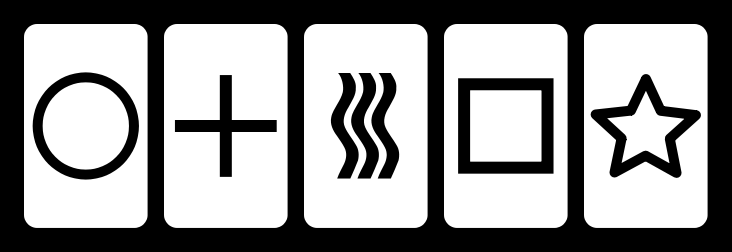 При проведении опыта, экспериментатор использует хорошо перетасованную колоду, вытягивает одну из карт, записывая ответ подопытного. Тестируемый должен правильно определить символ изображённый на отобранной карте. Эксперимент продолжается до тех пор, пока не закончится колода. Этот способ не единственный, можно использовать карты и по-другому. Например, на блокноте экспериментатора пишутся 10 разных комбинаций колоды. Карты выкладываются перед испытуемыми «рубашкой» вверх, то есть закрытыми. Потом испытуемым раздают чистые листы бумаги, где они пишут свои имя и фамилию, а так же в 10 строк комбинации колоды, которые, по их мнению, выкладывает сейчас экспериментатор. Во время проверки на листах участников проверяют количество угаданных карт. Нужно подсчитать количество совпадений. Если из 10 комбинаций (по 5 карт в каждой) больше 10 угадываний, то уровень интуиции у человека повышен, а если меньше – то понижен. Сам Зенер предполагал, что можно его способом развивать интуицию, если пользоваться картами достаточно долго [5].Изучив литературу и интернет-источники, я нашел способ измерять и развивать интуицию. Им оказался способ Зенера. Но мы ещё не делали опыты и не доказали что он работает.Глава II Исследование интуиции по методу ЗенераЧтобы проверить гипотезу о наличии у людей с высокой интуицией умения хорошо решать задачи, в декабре  2013г. я провел среди учащихся исследование. Своих одноклассников и знакомых проверял на уровень интуиции с помощью карт Зенера: выкладывал перед каждым 10 комбинаций из 5 карт (картинкой вниз), сравнивал записанные ими ответы с загаданными комбинациями. Затем узнал у учителя, как они умеют решать задачи и примеры по математике. Как и автор метода – Зенер, я предположил, что, в том случае, если карты из колоды выпадают абсолютно случайным образом, человек не обладающий никакими паранормальными способностями угадает верно примерно 20 процентов колоды (каждую пятую карту). Я думаю, что многие испытуемые должны угадать в среднем 10 карт из 50.Чтобы можно было сравнить умения по математике, распределил вероятные умения решать задачи и примеры на категории: решает очень плохо – 2 балла, плохо – 3 балла; средне – 3,5 баллов, нормально – 4 балла, хорошо – 5 баллов, очень хорошо – 5,5 баллов. После исследования записал результаты в таблицуТаблица 1. Результаты исследования зависимости математических умений от показателя интуицииДиаграмма 1. Взаимосвязь интуиции и умения решать примеры Диаграмма 2. Взаимосвязь интуиции и умения решать задачи Эксперимент показал, что гипотеза о связи интуиции и умения решать примеры не подтвердилась, потому что интуиция опрошенных не зависела от их умения решать примеры и задачи, что видно на диаграммах.Таким образом, проведя исследование уровня интуиции по методу Зенера на 13 одноклассниках и знакомых и сравнив полученный показатель интуиции с уровнем умения решать математические задачи и примеры, я пришел к выводу о том, что зависимости между ними нет. Возможно, при большем числе испытуемых гипотеза смогла бы подтвердиться хотя бы частично.Глава III. Эксперимент по развитию собственной интуицииНа протяжении двух месяцев я экспериментировал над измерением и развитием интуиции у себя. Поскольку Зенер считал, что при долгом использовании метода, уровень интуиции возрастает, я так же стал пользоваться его методом. В некоторые дни я измерял уровень своей интуиции и записывал в таблицуТаблица 2. Журнал самонаблюдения во время эксперимента по развитию интуицииДаже если у человека нет интуиции, он может наугад открыть правильно 10 карт из 50 предложенных (20%), при этом можно никак о них не думать. Когда я делал тест наугад, верные карты никак для меня не отличались от остальных. Сперва я делал эксперименты по распечатанным картам, а потом перешел на электронную программу, которая подбирала карты случайным образом. Программа позволяла этот тест делать одному человеку без помощников. Обычно я проделывал этот тест с большим интересом, чем с распечатанными картами. Когда я угадывал карту, во мне возникало чувство уверенности. В последние дни проведения эксперимента я смотрел на карты-образцы и не понимал, по какому признаку надо выбрать правильную. Раньше я смотрел на закрытую карту и пытался понять, какая на ней фигура. В последние дни я попробовал смотреть на картинки-образцы и понять, какая из них сейчас закрыта на загаданной карте. Сперва было непривычно, но этот способ оказался по смыслу точно такой же, как и смотреть на загаданную карту – правильный рисунок в моей голове как бы выделялся желтой рамкой. Угадывать так оказалось гораздо легче. В последний раз я смог угадать 48% загаданных карт, когда норма случайных угадываний – 20%. Рисунок 2. Результаты измерений моей интуиции к концу эксперимента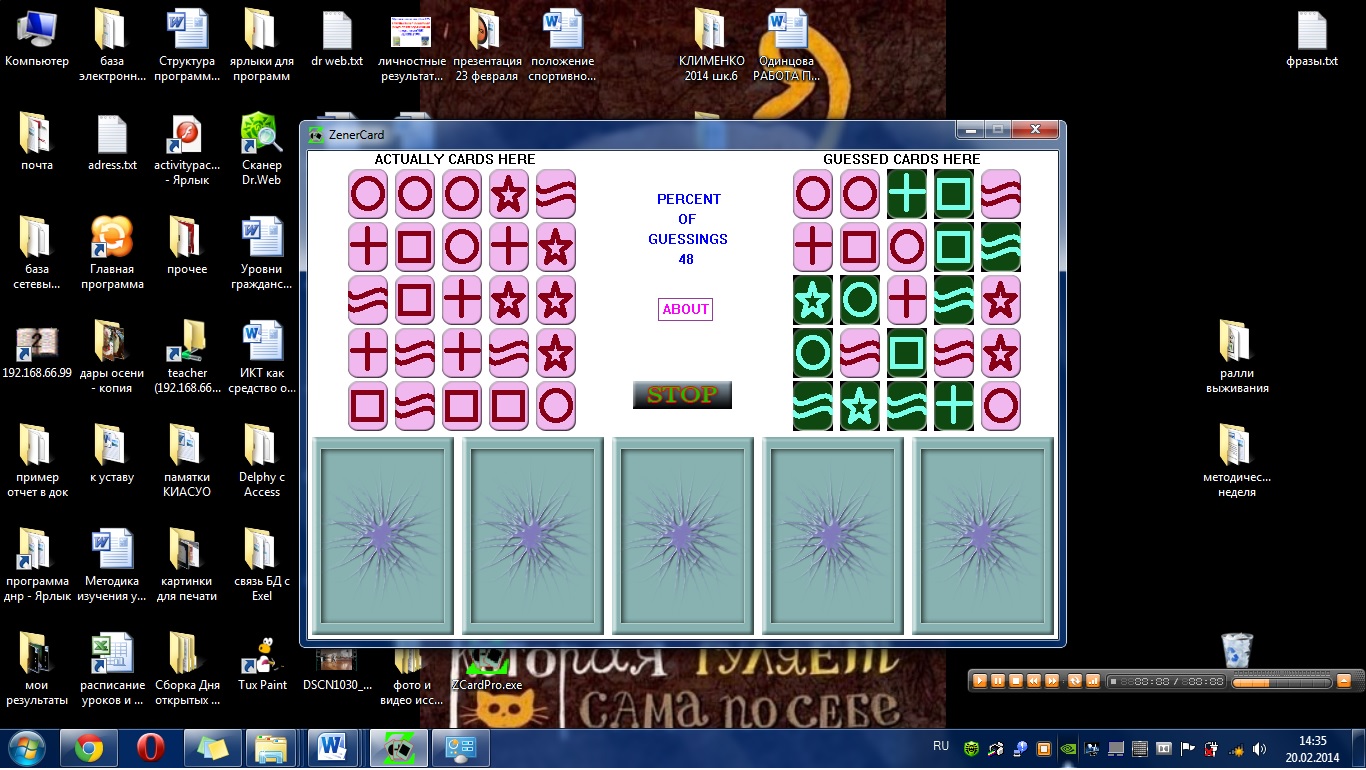 Во время верных угадываний так же возрастала моя уверенность в себе. К концу эксперимента число угадывания значительно выросло. Я отметил то ощущение, которое испытывал, правильно угадывая карты.Слышать интуицию можно, испытывая комфорт. Первая мысль, которая появлялась в голове, была правильной: я выбирал первую возникшую картинку-образец и угадывал. Так же для развития интуиции важно чувствовать уверенность в своем выборе.ЗАКЛЮЧЕНИЕ В данной работе я рассмотрел известные способы измерять и развивать интуицию. Из интернета я узнал советы развивающим интуицию и нашел способ Зенера – угадывание напечатанных карт с фигурами или компьютерной программой. Провел исследование на учащихся своего класса и знакомых. Они показали, что от уровня интуиции не зависит умение решать примеры и задачи.Таким образом наша гипотеза, что при высокой интуиции человек лучше решает математические примеры, не подтвердилась. Так же развивал свою интуицию по методу Зенера. Проделав несколько неуспешных замеров, я смог найти то состояние, в котором интуиция работает лучше: «состояние успеха» - уверенность в своих действиях, комфорт, доверие к первой возникшей мысли. За время исследования своей интуиции, её показатель увеличился в 2,4 раза (или на 140%). Я выполнил все поставленные задачи и достиг цели исследования – нашел способ развивать и измерять интуицию.Результаты работы были продемонстрированы в нашем классе и на школьной конференции.Вопрос развития интуиции стал мне интересен, поэтому я планирую улучшить её методом Зенера. Результаты исследования могут быть использованы в жизни для предугадывания опасности, в разных играх, в которых нужно что-то угадать. Так же теперь мне намного интереснее смотреть ТВ-шоу «Битва экстрасенсов».ЛИТЕРАТУРААндреев А. «Как слышать свою интуицию» / интернет-ресурс «Ysnex.ru» http://www.ysnex.ru/slushat_intuicijy.php Глоссарий философских терминов ИФ им.Киренского РАН http://www.terme.ru/dictionary/197/word/intuicija  «Как развивать интуицию» / Интернет-журнал «Конструктор успеха» http://constructorus.ru/uspex/kak-razvit-intuiciyu.html «Карты Зенера» материал из Википедии http://ru.wikipedia.org/wiki/Карты_Зенера «Тестирование экстрасенсорных возможностей с помощью карт Зенера» / Интернет-ресурс «Internettrading.net» http://internettrading.net/college/zener/zener.html Юнг К. Словарь терминов. http://vocabulary.ru/dictionary/39/word/intuicija «6 способов развить интуицию» / интернет-ресурсы центра личностного развития «Dextera» http://sergeybiryukov.ru/2008/12/shest-sposobov-razvit-intuiciyu/ Приложение 1 Способы измерения интуиции с картами ЗенераИсследование с бумажными картами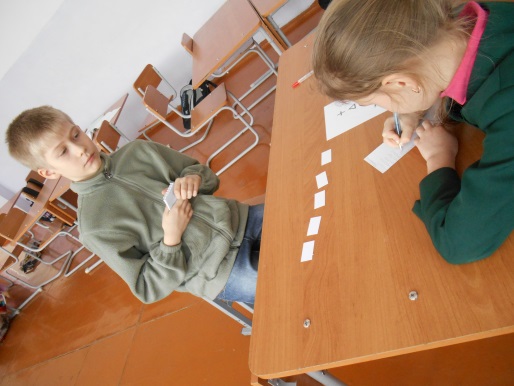 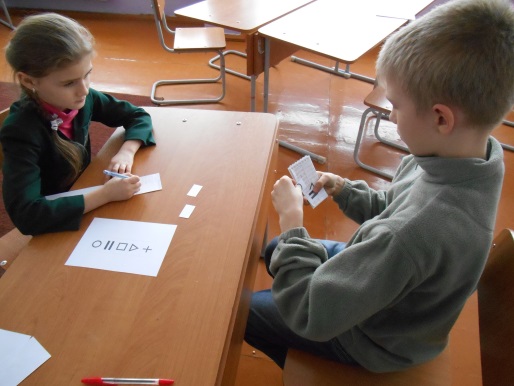 Внешний вид компьютерных программ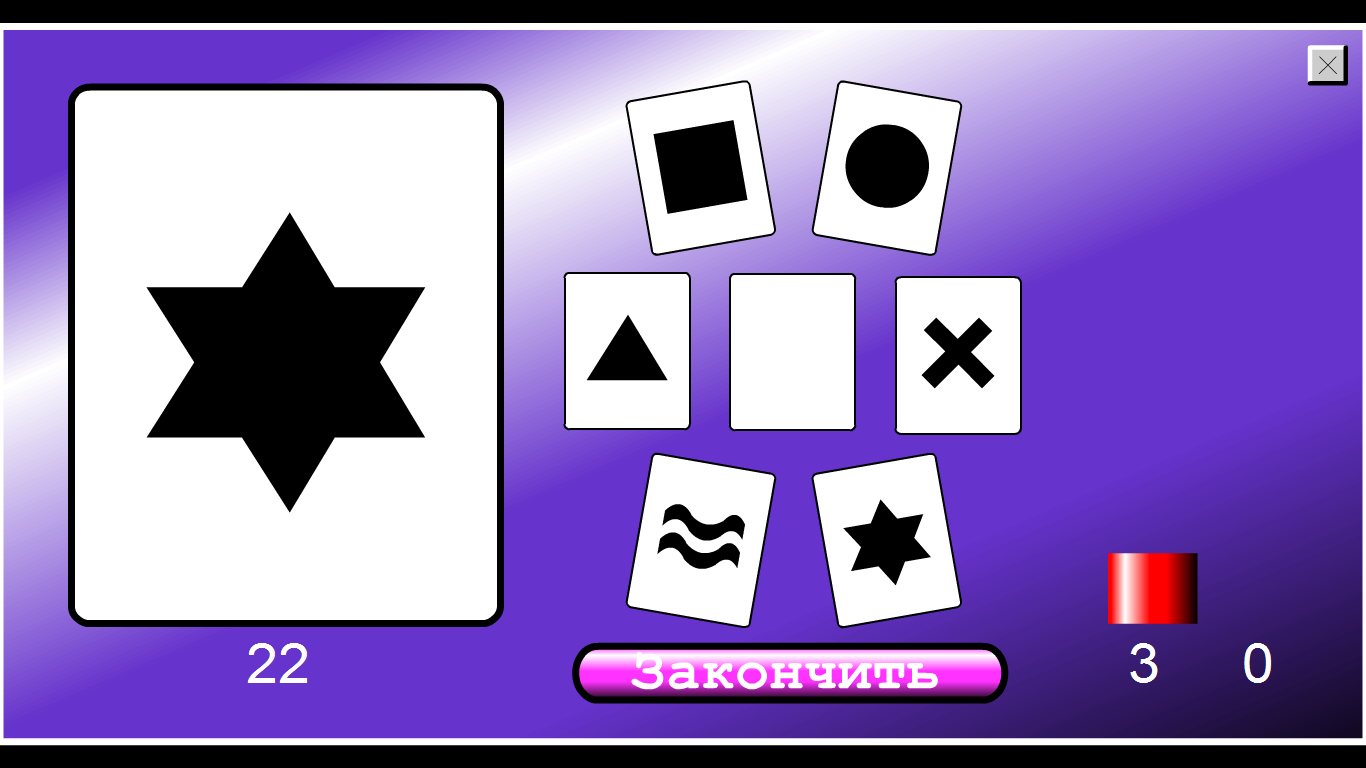 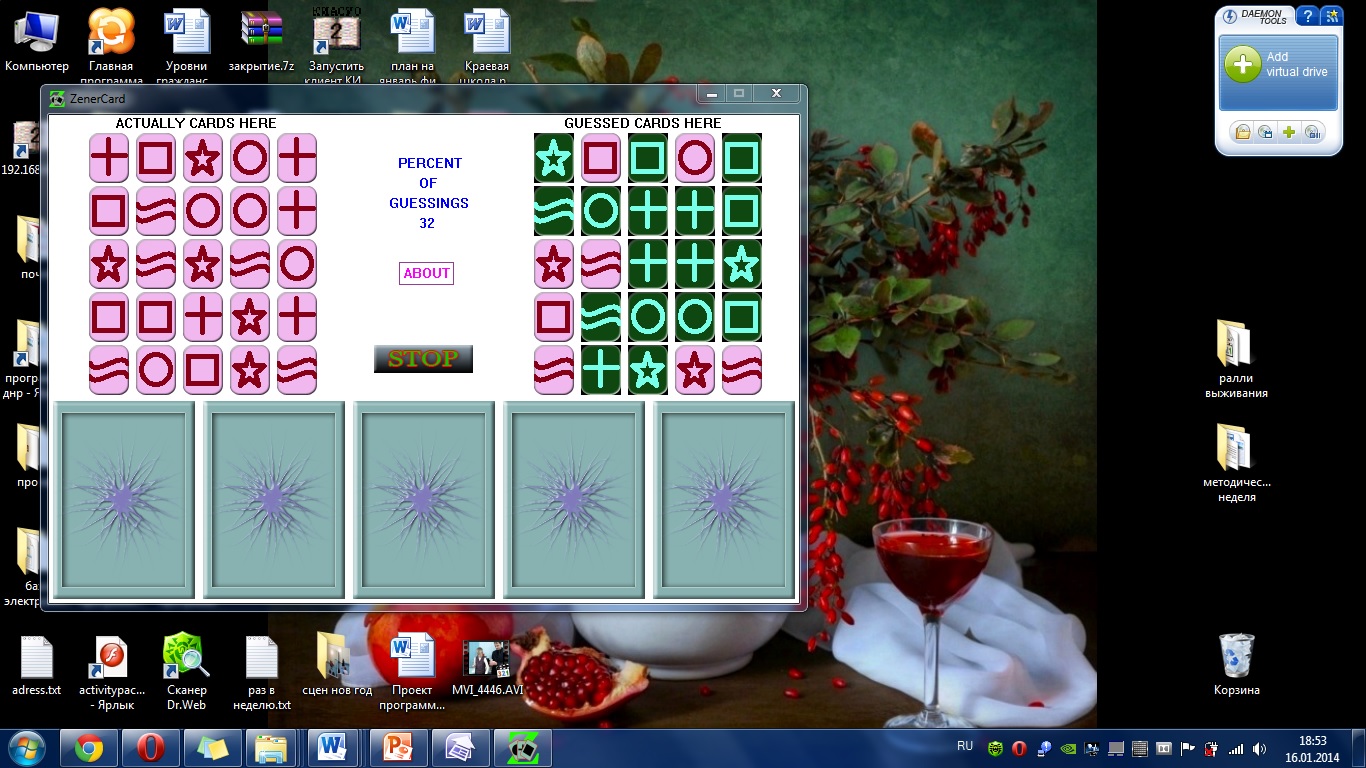 Ф.И. респондентаРезультат теста ЗенераУмеет решать задачиУмеет решать примерыАнгелина А.5Хорошее (5)хорошее (5)Дарья  Т.8плохо (3)Очень плохо  (2)Ольга Г.9хорошее (5)хорошее (5)Александра С.10Хорошее (5)хорошее (5)Антон В.10средне (3,5)нормально (4)Игорь К.10плохо (3)средне (3,5)Анатолий Т.10очень плохо (2)плохо (3)Кирилл С.11Хорошее  (5)нормально (4)Александр К.11нормально (4)хорошее (5)Алёна К.11плохо (3)Очень плохо (3)Михаил Р.11средне (3,5)нормально (4)Алексей П.16нормально (4)Очень хорошо (5,5)ДатаРезультат измерений (из 50 карт)Мой настройЗаметки24 декабря 201310 угадываний (20%)Интерес, настрой положительныйУгадываю случайноЗимние каникулыВсе результаты от  9 до 11угадываний (18-22%)Настроение хорошее, интересУгадываю случайно, пытался сосредоточиться, успокоиться16 января8 угадываний (16%)Настроение хорошее, интересУгадываю случайно23 января10 угадываний (20%)Умеренный интерес, настроение хорошееИногда в голове возникало слово- описание правильной карты (например «круг»)30 январяНесколько раз от 8 до11 угадываний (16-22%)Испытываю волнение (перед школьной конференцией)Начал пользоваться компьютерной программой, отвечаю наугад20 февраляДелаю три попытки, каждый раз по 6 угадыванийДискомфорт (душно в кабинете), настроение угрюмоеИногда как бы видел в голове светящийся контур на правильной карте20 февраляПосле настроя делаю 24 угадывания (48%)Комфорт (проветрили в кабинете), воодушевлениеСмотрю на образцы, закрываю глаза, первая карта, которая «перед глазами» светится - правильная